Chapter 1: Theory and Concepts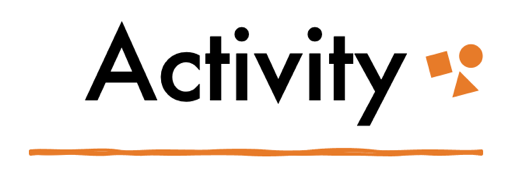 Queer, Intersex, Trans, +Think on it! “Transgender” and “trans” are contemporary and western terms. People that we associated as having trans experience have existed through history and the world, but the term “trans” is not contemporaneous to their lives. For this activity, dig into the life of Dr. James Barry, a 19th century British military doctor. Articles, books, videos, and podcasts have been created about Barry, which you can draw on. Reflect and summarize your thoughts regarding the questions below.Who was Dr. James Barry?What does it mean to be trans or transgender?In what ways can we understand Dr. James Barry as trans?In what ways does the term trans fall short for describing Dr. James Barry’s life and identity?What was the most interesting thing you learned about Dr. James Barry?How can we refer to the “transness” of Dr. James Barry, without appropriating the story, or misapplying terminology?